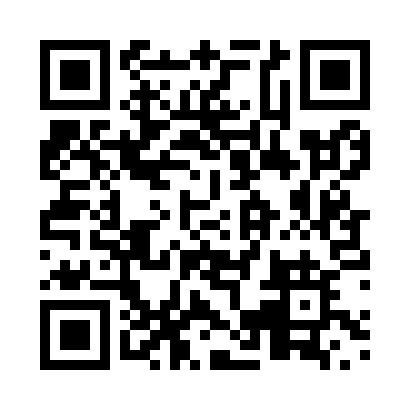 Prayer times for Lepreau, New Brunswick, CanadaMon 1 Jul 2024 - Wed 31 Jul 2024High Latitude Method: Angle Based RulePrayer Calculation Method: Islamic Society of North AmericaAsar Calculation Method: HanafiPrayer times provided by https://www.salahtimes.comDateDayFajrSunriseDhuhrAsrMaghribIsha1Mon3:475:431:306:529:1711:132Tue3:485:431:306:529:1711:123Wed3:485:441:306:529:1611:124Thu3:505:451:306:529:1611:115Fri3:515:451:316:529:1611:106Sat3:525:461:316:529:1511:097Sun3:535:471:316:529:1511:088Mon3:545:471:316:519:1411:089Tue3:555:481:316:519:1411:0710Wed3:575:491:316:519:1311:0511Thu3:585:501:326:519:1311:0412Fri3:595:511:326:519:1211:0313Sat4:015:521:326:509:1111:0214Sun4:025:531:326:509:1111:0115Mon4:045:531:326:509:1010:5916Tue4:055:541:326:499:0910:5817Wed4:075:551:326:499:0810:5718Thu4:085:561:326:489:0810:5519Fri4:105:571:326:489:0710:5420Sat4:115:581:326:479:0610:5221Sun4:135:591:326:479:0510:5122Mon4:156:001:326:469:0410:4923Tue4:166:011:326:469:0310:4824Wed4:186:031:326:459:0210:4625Thu4:206:041:326:459:0110:4426Fri4:216:051:326:449:0010:4327Sat4:236:061:326:438:5810:4128Sun4:256:071:326:438:5710:3929Mon4:266:081:326:428:5610:3730Tue4:286:091:326:418:5510:3631Wed4:306:101:326:408:5410:34